Pause-café avec les viennoiseries offertes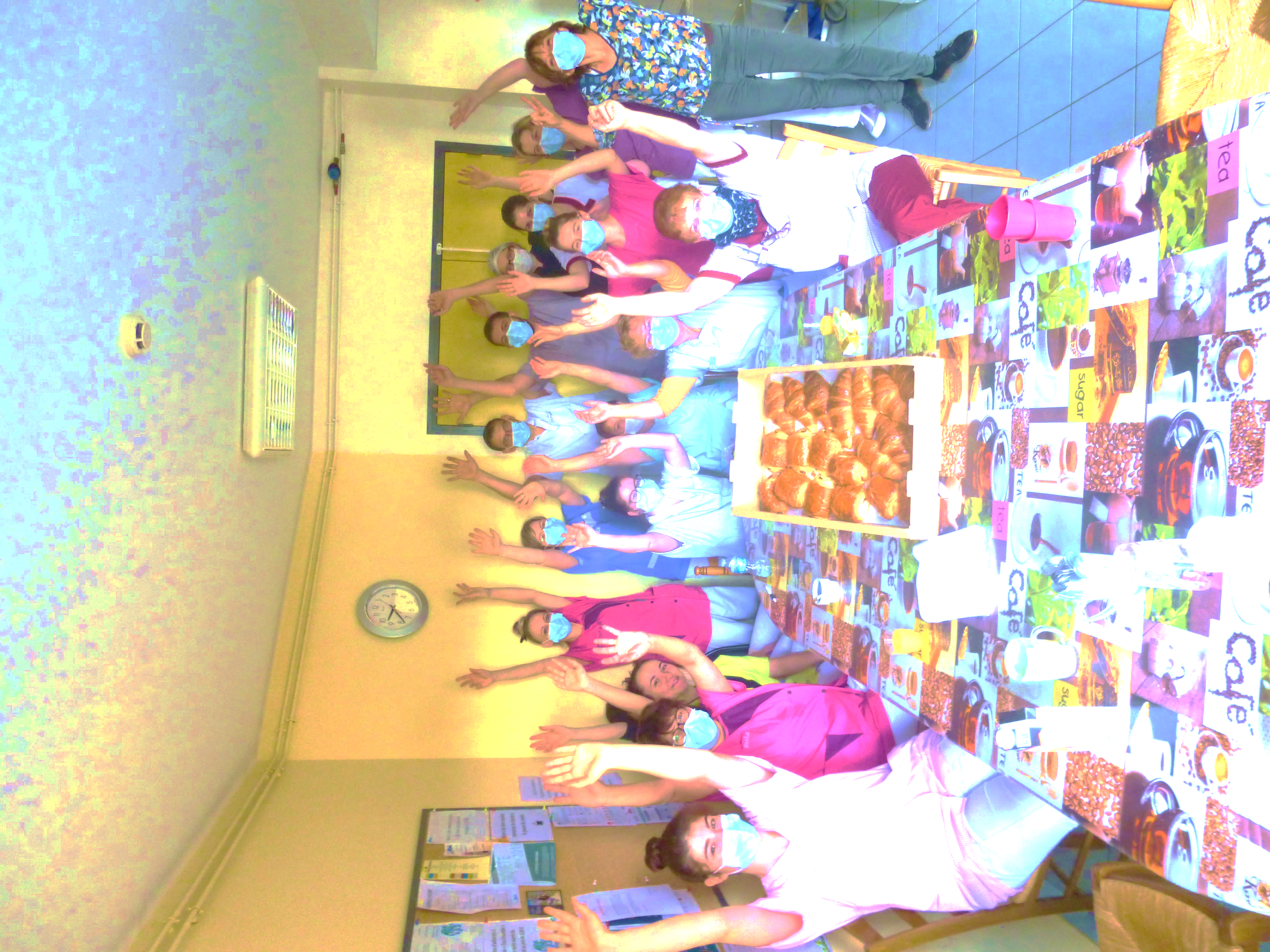  par le boulanger de Mouzeuil-Saint-Martin :Flavien Hamon, un grand merci pour son soutien à notre personnel soignant.